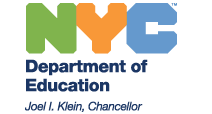 Interim PA Financial ReportMUST BE FILED WITH THE PRINCIPAL BY JANUARY 31ST 2019School Name: P.S. 170 The Ralph A. Fabrizo School     District or Borough: __2019__________INCOMEINCOMEINCOMEIncome SourceIncome SourceAmountBeginning Balance as of  9/26/2018Beginning Balance as of  9/26/2018$ 6,805.16Membership Dues Membership Dues $ 2,979.00List below all other sources of income.  List each fundraising activity separately.  Include all gifts and contributions received.   Amounts listed must be gross receipts, not profits. List below all other sources of income.  List each fundraising activity separately.  Include all gifts and contributions received.   Amounts listed must be gross receipts, not profits. List below all other sources of income.  List each fundraising activity separately.  Include all gifts and contributions received.   Amounts listed must be gross receipts, not profits. e.g., Candy Sale, Picture Sale, Flower Sale, Green Market, etc. Pumpkin Patch Fundraiser$ 1,052.00Yearbook Innovations Picture Day$ 3,705.00Smencil Novelty Sale$ 1,094.00Holiday Bake Sale$ 1,574.45$ $$$$$$$$$$Total Income for the period$ 17,209.61EXPENSESEXPENSESExpenses – Itemize each expense incurred during the period on a separate line.  A single fundraising activity may involve more than one expense.   Include PA donations to the school and identify the purpose for all donations. for each donation.Amounte.g., Payment to ABC Photography for picture sale services, postage for PA mailings, PA literature printing costs, etc. School Donation – Funds for band equipment repair, Classroom trips, Deposit for 5th grade Senior Trip etc.$6,500.00PTA office supplies - Staples$223.00PTA volunteer working session: Breakfast & Lunch provided for volunteers: Picture Day, Bake Sales, Pumpkin Patch, general meetings. Bagel Boy, Bagel Villa, Elegante Pizzeria $393.02Pumpkin Patch – 3 Guys from Brooklyn$2,283.00Fundraiser Reimbursement: Zanieb AlmontasserSnack bought from Costco, PTA Costco membership$156.63Fundraiser Reimbursement: Angela Nuygen Bags for pumpkin patch and bake sale.Vendor- Staples$148.08Reimbursement: Mie Lee Yap – Pumpkin Patch decorations$32.11Reimbursement: Donna Johnson – Picture Day$30.00Reimbursement: Abigail Figueroa – Breakfast for picture day and picture retake day vendors$91.75Holiday Bake Sale – Mikes Donuts & Costco Snacks$524.20Total Expenses for the period$ $10,381.79FUND BALANCE AS OF 1/16/2019FUND BALANCE AS OF 1/16/2019FUND BALANCE AS OF 1/16/2019FUND BALANCE AS OF 1/16/2019FUND BALANCE AS OF 1/16/2019Total Income (including Beginning Balance) – Total Expenses = Fund BalanceTotal Income (including Beginning Balance) – Total Expenses = Fund BalanceTotal Income (including Beginning Balance) – Total Expenses = Fund BalanceTotal Income (including Beginning Balance) – Total Expenses = Fund BalanceTotal Income (including Beginning Balance) – Total Expenses = Fund BalanceTotal Income from Page 1:$17,209.61-Total Expenses from Page 2:$ 10,381.79=Fund Balance:$ $6,827.82Date Interim Financial Report was distributed to Members: January 16, 2019Date Interim Financial Report was distributed to Members: January 16, 2019Date Interim Financial Report was distributed to the Principal: January 9, 2019Date Interim Financial Report was distributed to the Principal: January 9, 2019Prepared By (print):  Dragalina Pakin Treasurer Prepared By (print):  Dragalina Pakin Treasurer President Signature:Date:  January 9,2019Treasurer Signature:Date:  January 9,2019